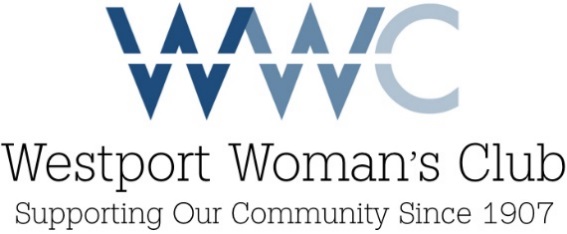 44 Imperial Avenue, Westport, CT 06880Phone: (203) 227-4240        Fax: (203) 227-0367Email: wwc@WestportWomansClub.org              Website: www.WestportWomansClub.orgWWC – 2020 RUEGG GRANT APPLICATIONApplications due by March 13, 2020The Westport Woman’s Club invites local non-profit organizations to apply for up to $10,000 in one-time funding of a 2020 project involving social services, health, safety, the arts or education.  Selection criteria includes that the proposed project be a high-profile initiative that makes a continuing difference in the Westport community.  Organizations receiving a RUEGG GRANT are expected to list THE WESTPORT WOMAN’S CLUB as a sponsor or donor. Please provide the following information for your project to be considered for a 2020 RUEGG GRANT:
NAME OF ORGANIZATION _________________________________________________ADDRESS ______________________________________________________________________CITY ____________________________________ STATE ________ ZIP CODE _______________ CONTACT PERSON ______________________________________________________________ TITLE _________________________________________________________________________PHONE ___________________________________      FAX ______________________________EMAIL ________________________________________________________________________  WEBSITE ______________________________________________________________________ENCLOSE RELEVANT FINANCIAL INFORMATIONCOPY OF 501 (c) 3 CERTIFICATE  	___________YES COPY OF ANNUAL REPORT 	 	___________YES ADDITIONAL FINANCIAL INFO (Staffing / Budget / Other Sources of Funding / etc)  _______   YESPage 1 of 2PROJECT NAME  ________________________________________________________________PROJECT DESCRIPTION  ____________________________________________________________________________________________________________________________________________________________________________________________________________________________________________________________________________________________________________________________________________________________________________________________________________________________________________________________________________________RUEGG GRANT $$ REQUESTED?  (specify amount up to $10,000) _________________________OVERALL COST of this Project? ___________________________________________________ESTIMATED COMPLETION DATE of this Project? _____________________________________THE PURPOSE FOR WHICH THE RUEGG GRANT $$ WILL BE USED?  ____________________________________________________________________________________________________________________________________________________________________________________________________________________________________________________________________________________________________________________________________________________________________________________________________________________________________________________________________________________WHO WILL BENEFIT FROM THIS PROJECT? ________________________________________________________________________________________________________________________________________________________________________________________________________________________________________________________________________________________________________________________HOW MUCH OF YOUR ANNUAL BUDGET IS FOR ADMINISTRATION COSTS?  ______________________________________________________________________________ADDITIONAL INFORMATION (use an additional sheet if necessary) ____________________________________________________________________________________________________________________________________________________________Please mail your completed application by the DUE DATE to:   The Westport Woman’s Club, c/o RUEGG GRANT Committee, 44 Imperial Avenue, Westport, CT  06880.SUBMITTED BY _________________________________________________________________   TITLE   ________________________________________________________________________PHONE ___________________________   EMAIL _____________________________________              Page 2 of 2                                                                                                                                   Rev Jan 2020